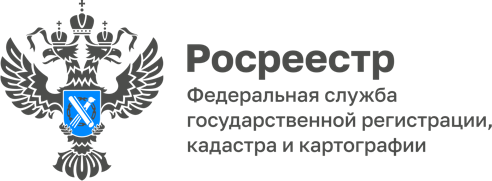 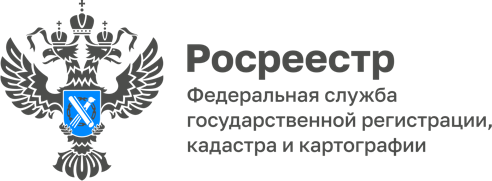              ПРЕСС-РЕЛИЗ28.10.2022Возможные проблемы проще предупреждать, чем исправлять.27 октября Управление Росреестра по Алтайскому краю провело очередное совещание с кадастровыми инженерами, осуществляющими свою деятельность на  территории Алтайского края.Такие совещания проводятся ежемесячно с целью оперативного информирования кадастровых инженеров о внесенных изменениях в законодательстве, а также с целью разбора допущенных за период ошибок. Кроме того, кадастровые инженеры, работающие в любой точке нашего края, получают возможность задать вопрос специалистам Управления и получить необходимые консультации. Как отметил заместитель руководителя Управления Росреестра по Алтайскому краю Андрей Рерих; «Важно, чтобы кадастровые инженеры качественно делали свою работу, включая правильное оформление документов и точные межевые и технические планы, что прямым образом влияет на качество предоставляемых нашим гражданам услуг – без приостановок, отказов и возврата на доработку.  Возможные проблемы легче предупреждать, чем исправлять – в этом смысл наших ежемесячных совещаний».	Форму участия в плановых совещаниях алтайского Росреестра кадастровые инженеры могут выбрать сами: личное присутствие либо по селектору или видеосвязи.Справка: Кадастровый инженер – это специалист, выполняющий работы в области межевания земель, кадастровых работ, связанных с недвижимостью. Название профессии происходит от французского слова «сadastre», что означает «опись имущества». Об Управлении Росреестра по Алтайскому краюУправление Федеральной службы государственной регистрации, кадастра и картографии по Алтайскому краю (Управление Росреестра по Алтайскому краю) является территориальным органом Федеральной службы государственной регистрации, кадастра и картографии (Росреестр), осуществляющим функции по государственной регистрации прав на недвижимое имущество и сделок с ним, по оказанию государственных услуг в сфере осуществления государственного кадастрового учета недвижимого имущества, землеустройства, государственного мониторинга земель, государственной кадастровой оценке, геодезии и картографии. Выполняет функции по организации единой системы государственного кадастрового учета и государственной регистрации прав на недвижимое имущество, инфраструктуры пространственных данных РФ. Ведомство осуществляет федеральный государственный надзор в области геодезии и картографии, государственный земельный надзор, государственный надзор за деятельностью саморегулируемых организаций кадастровых инженеров, оценщиков и арбитражных управляющих. Подведомственное учреждение Управления - филиал ФГБУ «ФКП Росреестра» по Алтайскому краю. Руководитель Управления, главный регистратор Алтайского края - Юрий Викторович Калашников.Контакты для СМИПресс-служба Управления Росреестра по Алтайскому краюКорниенко Оксана Николаевна8 (3852) 29 17 44, 509722press_rosreestr@mail.ruwww.rosreestr.gov.ru656002, Барнаул, ул. Советская, д. 16